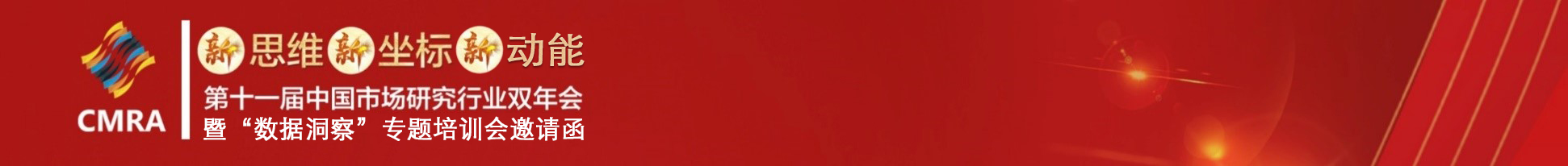 附件一：“数据洞察”专题培训会报名表与发票回执报名信息汇总表       ……… 申请发票回执注：回执发送邮箱：liang1994bj@126.com姓名手机号码邮箱单位职务单位名称纳税人识别号汇款金额开票项目会议费发票种类普票联系电话